PAUTA DA 21ª (VIGÉSIMA PRIMEIRA) SESSÃO ORDINÁRIA DA VIGÉSIMA SEXTA SESSÃO LEGISLATIVA DA SÉTIMA LEGISLATURA DA CÂMARA DE VEREADORES DO MUNICÍPIO DE CHUPINGUAIA-RO. 19 DE SETEMBRO DE 2022                                  EXPEDIENTE RECEBIDO:    I-Leitura da Ata da 20ª Sessão  Ordinária realizada dia 12 de Setembro de 2022.   II-Projetos de Lei nº: 2.766,2.772 /2022.   III- Indicações nº: 126 /2022.               PALAVRA LIVRE DOS ORADORES INSCRITOS (7 min). 2ª PARTE                                       ORDEM DO DIA    II-Projeto de Lei nº:  2.766,2.772 /2022.EXPLICACÕES PESSOAIS DOS VEREADORES INSCRITOS (5min)]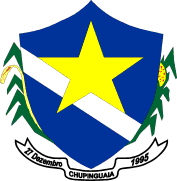                                ESTADO DE RONDÔNIA                              PODER LEGISLATIVO               CÂMARA MUNICIPAL DE CHUPINGUAIA         21ª    SESSÃOORDINÁRIAESTADO DE RONDÔNIAPODER LEGISLATIVOCÂMARA DE VEREADORES DO MUNICÍPIO DE CHUPINGUAIA                   PAUTA DA IMPRENSA    19/09//2022PROJETO  DE LEI:                            ASSUNTO         AUTORIA      Projeto      Nº 2.766Abre no orçamento vigente crédito especial no valor de R$ 350.000,00.Poder Executivo      Projeto      Nº 2.772Abre mo orçamento vigente crédito especial por excesso de arrecadação no valor de R$ 100.000,00.Poder Executivo INDICAÇÕES                            ASSUNTO     AUTORIA        126/2022Solicito que dentro das possibilidades,sejam instalados 03 (três) pontos de espera de õnibus e caroan na RO 391,na estradas da linha 85,linha 90 e saída do Distrito de Guaporé sentido á Chupinguaia.Ver: Maria